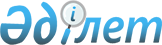 О признании утратившим силу приказа министра юстиции Республики Казахстан от 16 июня 2011 года № 225 "Об утверждении стандарта оценки "Оценка отчуждаемого для государственных нужд земельного участка или иного недвижимого имущества в связи с изъятием земельного участка для государственных нужд"Приказ Министра юстиции Республики Казахстан от 23 апреля 2012 года № 166

      В целях приведения в соответствие с действующим законодательством Республики Казахстан ПРИКАЗЫВАЮ:



      1. Признать утратившим силу приказ министра юстиции Республики Казахстан от 16 июня 2011 года № 225 "Об утверждении стандарта оценки "Оценка отчуждаемого для государственных нужд земельного участка или иного недвижимого имущества в связи с изъятием земельного участка для государственных нужд" (зарегистрированный в Реестре государственной регистрации нормативных правовых актов за № 7092, опубликованный в газете "Казахстанская правда" от 21.09.2011 г. № 304 (26695).



      2. Комитету регистрационной службы и оказания правовой помощи Министерства юстиции Республики Казахстан направить копию настоящего приказа в департамент регистрации нормативных правовых актов и обеспечить его официальное опубликования.



      3. Настоящий приказ вводится в действие со дня подписания.        Министр юстиции

      Республики Казахстан                       Б. Имашев
					© 2012. РГП на ПХВ «Институт законодательства и правовой информации Республики Казахстан» Министерства юстиции Республики Казахстан
				